Planning and Support Lead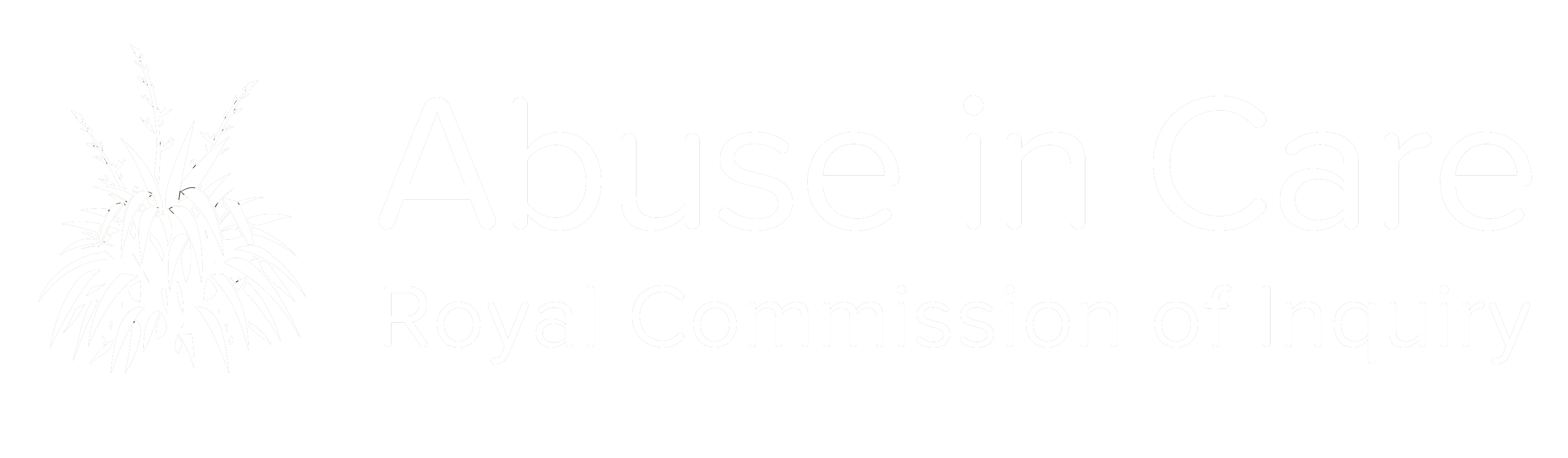 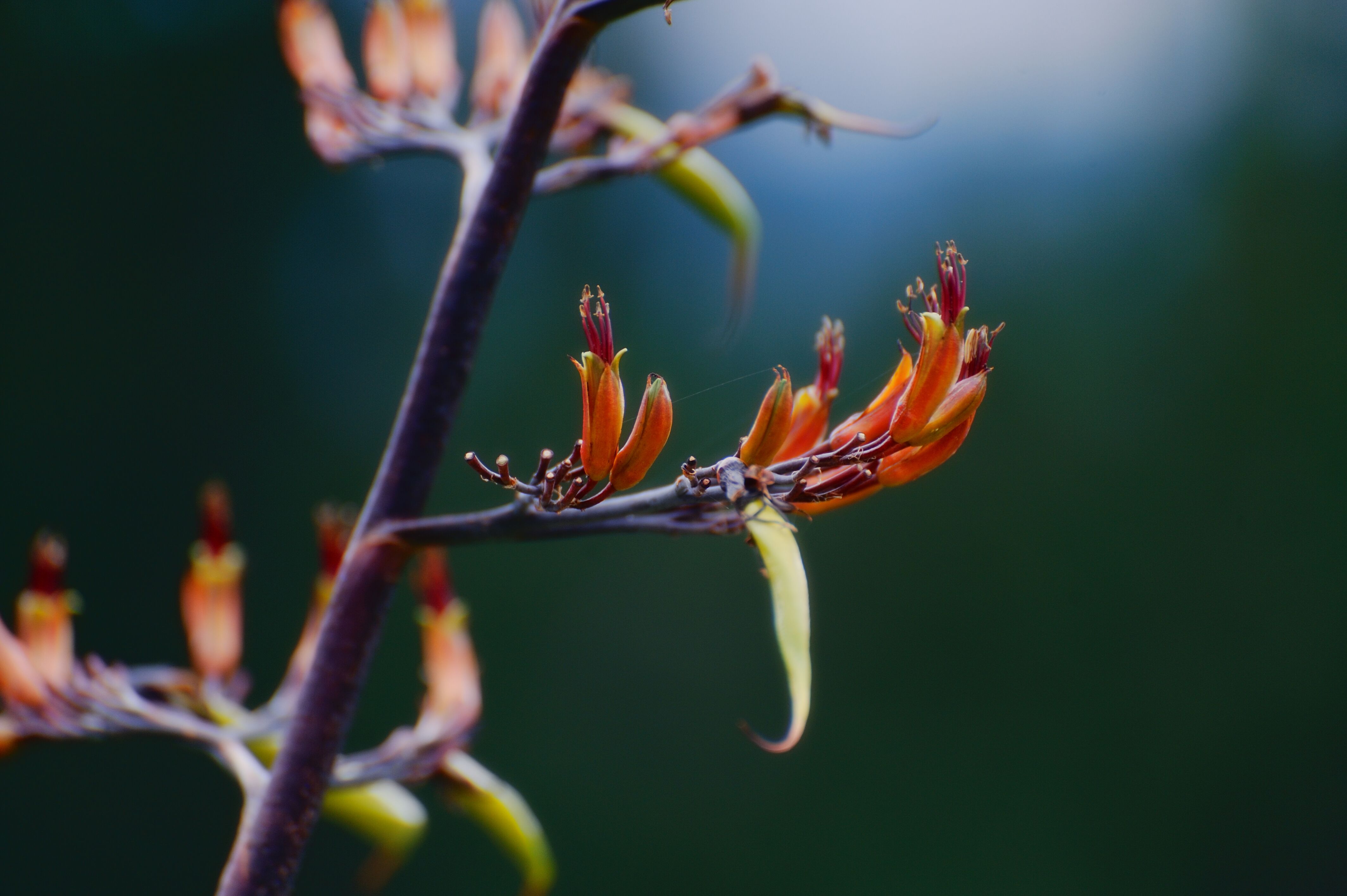 To learn more about the Royal Commission visit www.abuseincare.org.nzThe Royal Commission of Inquiry into Abuse in Care in State and Faith based Institutions was established in February 2018. The Inquiry will investigate the abuse and neglect of children, young people and vulnerable adults who were in the care of State and faith-based institutions in New Zealand between 1950 and 1999 and examine ways to stop further abuse. 
Te Tiriti o Waitangi is the founding document in New Zealand. This is the first Inquiry internationally that acknowledges its indigenous population through Te Tiriti o Waitangi. Māori make up over half of all children in care during the period under inquiry and the Royal Commission is committed to meaningfully applying the principles of Te Tiriti o Waitangi and recognises that there was and still remains a disproportionate number of Māori in care and this inquiry requires a focus that is consistent with te Tiriti.The Royal Commission of Inquiry into Abuse in Care in State and Faith based Institutions was established in February 2018. The Inquiry will investigate the abuse and neglect of children, young people and vulnerable adults who were in the care of State and faith-based institutions in New Zealand between 1950 and 1999 and examine ways to stop further abuse. 
Te Tiriti o Waitangi is the founding document in New Zealand. This is the first Inquiry internationally that acknowledges its indigenous population through Te Tiriti o Waitangi. Māori make up over half of all children in care during the period under inquiry and the Royal Commission is committed to meaningfully applying the principles of Te Tiriti o Waitangi and recognises that there was and still remains a disproportionate number of Māori in care and this inquiry requires a focus that is consistent with te Tiriti.The Royal Commission of Inquiry into Abuse in Care in State and Faith based Institutions was established in February 2018. The Inquiry will investigate the abuse and neglect of children, young people and vulnerable adults who were in the care of State and faith-based institutions in New Zealand between 1950 and 1999 and examine ways to stop further abuse. 
Te Tiriti o Waitangi is the founding document in New Zealand. This is the first Inquiry internationally that acknowledges its indigenous population through Te Tiriti o Waitangi. Māori make up over half of all children in care during the period under inquiry and the Royal Commission is committed to meaningfully applying the principles of Te Tiriti o Waitangi and recognises that there was and still remains a disproportionate number of Māori in care and this inquiry requires a focus that is consistent with te Tiriti.The Royal Commission of Inquiry into Abuse in Care in State and Faith based Institutions was established in February 2018. The Inquiry will investigate the abuse and neglect of children, young people and vulnerable adults who were in the care of State and faith-based institutions in New Zealand between 1950 and 1999 and examine ways to stop further abuse. 
Te Tiriti o Waitangi is the founding document in New Zealand. This is the first Inquiry internationally that acknowledges its indigenous population through Te Tiriti o Waitangi. Māori make up over half of all children in care during the period under inquiry and the Royal Commission is committed to meaningfully applying the principles of Te Tiriti o Waitangi and recognises that there was and still remains a disproportionate number of Māori in care and this inquiry requires a focus that is consistent with te Tiriti.Our visionOur visionOur visionOur visionTransforming the way, we, as a nation, care for children, young people and vulnerable adults in our communities.Transforming the way, we, as a nation, care for children, young people and vulnerable adults in our communities.Transforming the way, we, as a nation, care for children, young people and vulnerable adults in our communities.Transforming the way, we, as a nation, care for children, young people and vulnerable adults in our communities.Our valuesOur valuesOur valuesOur valuesFairness and balanceIndependence and determinationTransparencyArohaRole detailsRole detailsRole detailsRole detailsBusiness unitProgramme ManagementDirectorateSupport ServicesReports toProgramme ManagerLocationWellington/AucklandSupport ServicesOur Support Services directorate comprises HR, Office Management, Property and Security, ICT, Procurement and Programme Management functions. We provide ancillary activities to enable the efficient and effective delivery of the Royal Commission’s programme of work.Support ServicesOur Support Services directorate comprises HR, Office Management, Property and Security, ICT, Procurement and Programme Management functions. We provide ancillary activities to enable the efficient and effective delivery of the Royal Commission’s programme of work.Support ServicesOur Support Services directorate comprises HR, Office Management, Property and Security, ICT, Procurement and Programme Management functions. We provide ancillary activities to enable the efficient and effective delivery of the Royal Commission’s programme of work.Support ServicesOur Support Services directorate comprises HR, Office Management, Property and Security, ICT, Procurement and Programme Management functions. We provide ancillary activities to enable the efficient and effective delivery of the Royal Commission’s programme of work.What you’ll doWhat you’ll doThe Royal Commission’s work has been divided in to a series of investigation topics that, when combined, will answer the Terms of Reference for the Commission.  Each investigation is led by an assigned Counsel Assist. 
The purpose of this role is to work collaboratively with the Lead Counsel Assist to ensure that the investigation is appropriately planned, resourced and managed and that the investigation programme steering committee and the commissioners receive assurance and reporting regarding the investigation.  The role will assist the Lead Counsel Assist responsible for the investigation topic to ensure that investigation projects are delivered on time and to budget and that issues are escalated and resolved as necessary.  This role will work closely with Counsel Assist and will have responsibility for the successful initiation, planning, design and monitoring of projects as they relate to the various investigations being carried out by the Royal Commission.The Royal Commission’s work has been divided in to a series of investigation topics that, when combined, will answer the Terms of Reference for the Commission.  Each investigation is led by an assigned Counsel Assist. 
The purpose of this role is to work collaboratively with the Lead Counsel Assist to ensure that the investigation is appropriately planned, resourced and managed and that the investigation programme steering committee and the commissioners receive assurance and reporting regarding the investigation.  The role will assist the Lead Counsel Assist responsible for the investigation topic to ensure that investigation projects are delivered on time and to budget and that issues are escalated and resolved as necessary.  This role will work closely with Counsel Assist and will have responsibility for the successful initiation, planning, design and monitoring of projects as they relate to the various investigations being carried out by the Royal Commission.AccountabilitiesResponsibilitiesProject DeliveryWork with the Lead Counsel Assist to manage the successful delivery of assigned investigation topics of work relating to a stream/s of investigative workProvide appropriate project oversight, control and support, in terms that are meaningful to the Royal CommissionAssist with the monitoring of progress against work programme deliverables; proactively anticipate and manage risks; and provide timely feedback to Programme ManagerAdhere to key project management standards, guidelines, processes, roles and responsibilities (e.g. risk management, planning, progress tracking, documentation and controls)Ensure issues are escalated to the Investigation Steering Committee in a timely manner for resolutionFinancial ManagementEnsure that delivery of project outputs meets programme requirements, and is to the appropriate quality, on time and within budgetReporting regularly to the Programme Manager on the status of assigned investigation streamsCounsel Assist and Stakeholder EngagementWork with the Lead Counsel Assist to develop a plan and programme of work for the investigation stream(s)Work closely with the Lead Counsel Assist to provide any support as requiredProactively lead the dissemination and sharing of information with various groups internally and externallyWorks with Finance, Procurement, HR, ICT and others within the Secretariat, on behalf of Lead Counsel Assist as necessary to support the investigation teamProject LeadershipProactively adopt and exhibit behaviours that are consistent with the Royal Commission value statementsLead the use of appropriate project methodology and project management disciplines within the investigationContribute to the continuous improvement and refinement of the systems used across the Royal CommissionWork ManagementManage own workload to meet agreed deadlinesManage a variety of tasks concurrently, show flexibility, and the ability to re-prioritise work loadMaintain a high standard of personal integrity in all mattersContribute to other areas of the work programme as agreed with the Programme ManagerAll other duties as required. Te Tiriti o WaitangiSupport a focus within the Inquiry that is consistent with Te Tiriti o Waitangi.Risk ManagementComply with specific legislative requirements, adhere to the Royal Commission’s policies and procedures, and report or escalate risks, issues and events.Maintain a strict sense of professional ethics, confidentiality and privacy, and abiding by the public service Code of Conduct.Health and safetyTake reasonable care for their own health and safetyTake reasonable care that they do not adversely affect the health and safety of other peopleCo-operate with any reasonable workplace policy or procedure that has been communicatedComply, with any reasonable instruction that is given by the Commission to allow it to meet with its health and safety obligations.Qualifications and experienceQualifications and experienceQualificationsRelated tertiary or professional qualification in project management (or equivalent experience).Experience and knowledgeStrong demonstrable knowledge of and experience in:The role of the public service, the machinery of government and the independent role of a Royal Commission.All aspects of communications including written, oral and relationship management.Confidence in cultural and disability approaches including tikanga MāoriHigh level of stakeholder engagement skillsProject Management or Project Support experienceExperience using Project Management methodologiesPlanning, scheduling, risk management experienceFinancial and budgeting experienceAnalytical and problem-solving skillsStrong written and verbal communication skillsVariations to DutiesDuties and responsibilities described above should not be construed as a complete and exhaustive list as it is not the intention to limit in any way the scope or functions of the position. Duties and responsibilities can be amended from time to time either by additional, deletion or straight amendment to meet any changing conditions, however this will only be done in consultation with the employee.Inclusion and DiversityHere at the Royal Commission, we foster relationships with all people, including Māori, Pacific People, LGBTIQA+, and disabled communities.Your work life balance is important to us.  We acknowledge that non-standard working practices can often be a preferable way for people to work to help them maintain a healthy work-life balance. We will proactively work with you to make your flexible working arrangement work where possible.TravelMay be required.Role dimensionsRole dimensionsRole dimensionsRole dimensionsRole dimensionsRole dimensionsReportsReportsReportsReportsReportsReportsDirect reportsDirect reportsNilIndirect reportsIndirect reportsNilFinancial Delegations:Financial Delegations:TBDNon-Financial Delegations:Non-Financial Delegations:TBDKey relationshipsKey relationshipsKey relationshipsKey relationshipsKey relationshipsKey relationshipsInternalCounsel AssistingSenior Managers Other Royal Commission employeesCounsel AssistingSenior Managers Other Royal Commission employeesExternalStatutory bodies and other agencies associated with the Department Statutory bodies and other agencies associated with the Department Your success profile for this role Your success profile for this role Your success profile for this role Your success profile for this role Your success profile for this role Your success profile for this role At the Royal Commission, we have a Capability Framework to help guide our people towards the behaviours and skills needed to be successful. The core success profile for this role is Specialist. At the Royal Commission, we have a Capability Framework to help guide our people towards the behaviours and skills needed to be successful. The core success profile for this role is Specialist. At the Royal Commission, we have a Capability Framework to help guide our people towards the behaviours and skills needed to be successful. The core success profile for this role is Specialist. Keys to Success: Problem solvingCritical thinkingInterpersonal savvy Navigating complexity Communicating with influenceTechnical and specialist learningKeys to Success: Problem solvingCritical thinkingInterpersonal savvy Navigating complexity Communicating with influenceTechnical and specialist learningKeys to Success: Problem solvingCritical thinkingInterpersonal savvy Navigating complexity Communicating with influenceTechnical and specialist learningLast reviewedLast reviewedLast reviewedSeptember 2020September 2020September 2020